國立興大中 109學年度 第1學期第二次興附盃數學大賽 高二數A試題  命題教師：吳老師  審題老師：楊老師班級：   年   班     座號：        姓名            試題共 2   頁選填題(共12題，AG題完全答對，每題得10分，其餘完全答對每小題得6分。)如圖，△ABC中，為中點，過的直線分別交直線、於、，若，，試求之值為   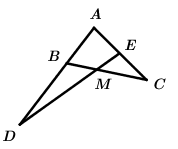 利用北斗七星斗杓的天璇與天樞這兩顆星來尋找北極星：由天璇起始，向天樞的方向前進六倍的天璇與天樞的距離即可找到北極星。若天璇位置坐標為，天樞位置坐標為，請找出北極星的坐標為,已知、、，為與的夾角，試求為下列何者選項？ (化為最簡分數)(1)　(2)　(3)　(4)　(5)如附圖，正△ABC的邊長為5﹐有四點將分成五等分﹐其中M﹑N為邊上的第二及第三個等分點﹐試求 (化為最簡分數)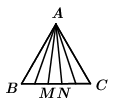 設△ABC中，E在上且：＝3：2，F在上且：＝3：4，與交於點P，若＝x＋y試求(化為最簡分數)設與為兩非零向量，已知，且與的夾角為，若長度與長度的比值為，試求設＝( x－1 , x＋3 )，＝( y＋3 , y－4 )，當||值最小且 |＋|＝3時，y之值可能為以下何者選項？ (1)　(2)　(3)　(4)　(5)如圖，已知梯形中(其中)，、分別為、之中點，則與下列哪一個向量相等？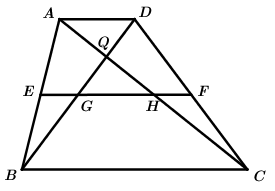 (1)    (2)    (3)   (4)   (5)若，且交於點，求的比值為(化為最簡分數)平面上有六點、、、、、，且，，，，若，試求(化為最簡分數)如圖，與皆為直角三角形，其中，，，，若，試求， (化為最簡分數)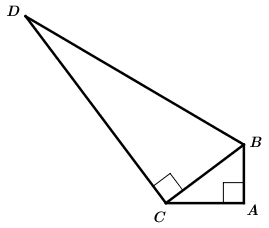 如圖所示。將正方形以中心點為旋轉中心，順時針旋轉得另一正方形，扣除內部8條線段(虛線部分)後，可以形成一個正八角星(共16個頂點)，其中、分別為點到兩個頂點的向量。若將點到正八角星16個頂點的向量都改寫成的形式，試問滿足的向量有個？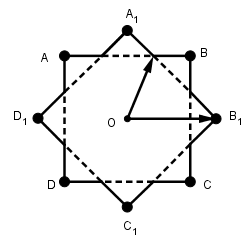 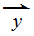 答案：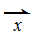 A  2B  C  4D  E  F  G  2H  3I  J  K  L  3